                                                                                                                                                   Межрайонная ИФНС России №1 по Республике Крым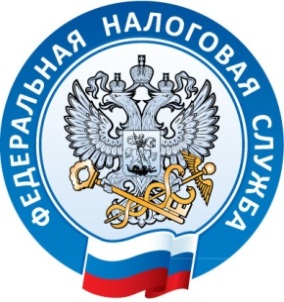  г. Джанкой, ул. Дзержинского,30                                                                                                                                                   тел. (36564)3-14-2423.03.2017Льготы по транспортному налогу.       Транспортный налог на территории Республики Крым введен в соответствии со статьей 356 Главы 28 Налогового Кодекса Российской Федерации и Законом Республики Крым от 19.11.2014 г. № 8-ЗРК/2014 «О транспортном налоге».        Налоговые льготы и порядок их применения предусмотрены статьей 5 Закона Республики Крым от 19.11.2014 г. № 8-ЗРК/2014 «О транспортном налоге». Налогоплательщики – физические лица, имеющие право на льготы, самостоятельно представляют заявление и необходимые документы в налоговый орган. Информацию об установленных налоговых льготах можно получить, воспользовавшись интернет-сервисом ФНС России: «Справочная информация о ставках и льготах по транспортному налогу» (http://www.nalog.ru/rn91/service/tax/).       Заявление и документы – основания, подтверждающие право на льготу    налогоплательщики – физические лица могут подавать лично на бумажных носителях или воспользовавшись интернет-сервисом ФНС России: «Личный кабинет налогоплательщика для физического лица» (http://lkfl.nalog.ru/lk/).Межрайонная ИФНС России №1 по Республике Крым.